The Council of Bishops of 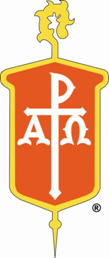 The United Methodist Church100 Maryland Avenue, NE, Suite #300Washington, DC  20002USAUnited Methodist Ecumenical and Interreligious Training: Young Adult Network ApplicationMay 2018 The Council of Bishops is leading our denomination into living more fully into Christian unity and into deepening our interreligious relationships.  To that end their staff has created UMEIT: YAN (United Methodist Ecumenical and Interreligious Training: Young Adult Network).  Young adults chosen to participate will be trained in current group leadership skills, the history and theology of the Ecumenical Movement, and the particular connection between The United Methodist Church and Christian unity and interreligious relationships.This small group of young adults will be between the ages of 25 and 34, will represent the jurisdictions and central conferences of The United Methodist Church, and will be both lay and clergy.  Those chosen must be able to read and speak English, commit to 2 years of training, be able to travel elsewhere in the world once a year, have access to a phone and the internet, and be willing to organize and lead a ministry project in their home context.  Those chosen to participate in this special training agree to each of those requirements and agree for their name and image to be used in articles and advertisements of OCUIR.  Applications are due jhawxhurst@umc-cob.org no later than July 31, 2018.Date of Application Submission: _______________________________________Given/First Name: __________________________________________________Family/Last Name: __________________________________________________Annual Conference: _________________________________________________Jurisdiction or Central Conference: _____________________________________Local Congregation in which Membership is Held: _________________________Mailing Address:  ____________________________________________________		         ____________________________________________________     Email Address:  _____________________________________________________    Phone Number: _____________________________________________________	     Please confirm you have each of the following by putting a check in the corresponding box:_____ Access to a phone for conference calls_____ Access to a computer and internet for video conferences_____ Ability to read and speak fluently in English_____ Reached the age of at least 25 but not more than 34 as of 1-1-18_____ Ability to travel outside your country for up to 1 week each year_____ Ability to commit to this training for 2 years _____ Approval from your local congregation, District Superintendent and BishopPlease answer each of the following questions in English in 200 words or less: When have you demonstrated leadership and facilitation skills?Describe your strongest gifts for leadership and facilitation?Describe an ecumenical or interreligious ministry project in which you participated.Why are Christian unity and interreligious relationships important to you?What will you do with this specialized training after your time commitment is completed?Why are you applying for this training and what do you hope to gain?How will you get other young adults in your area to join your project?*Signature of bishop in support of your application:________________________________________________  Date: ________________________ *Signature of person submitting this application:________________________________________________ Date: ________________________ To this application form add:A letter of reference from either your District Superintendent or Bishop.A letter of reference from someone attesting to your leadership skills.A letter of reference from someone attesting to your ecumenical commitment.A copy of your passport.Email all of it to Rev. Dr. Jean Hawxhurst at jhawxhurst@umc-cob.org by July 31, 2018.